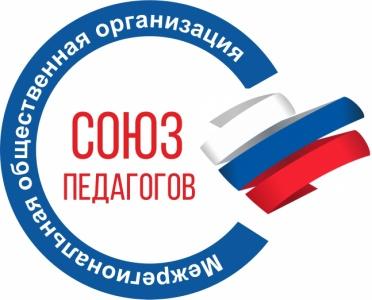 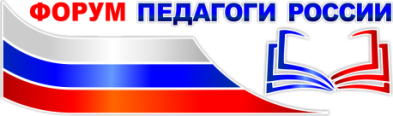 Уважаемые коллеги!Приглашаем Вас принять участие в онлайн форуме «Педагоги России: дистанционное обучение».Кемеровская область, Красноярский край, Республика Алтай, Алтайский край6-7 апреля 2020 годаДля участия необходимо проверить готовность Вашего оборудования. Пожалуйста, просим Вас пройти системный тестСсылка на системный тест
https://webinar.fm/test/
Для бесперебойной работы онлайн форума необходим Adobe Flash проигрыватель. Его можно скачать на официальном сайте Adobe: http://get.adobe.com/flashplayer/УЧАСТИЕ ВО ВСЕХ МЕРОПРИЯТИЯХ ОНЛАЙН ФОРУМА БЕСПЛАТНОЕСуть онлайн форума - дать педагогам практический навык использования максимального количества онлайн платформ. В течение форума участники контактируют, как минимум, с пятнадцатью платформамиОнлайн форум пройдёт в двух форматах:Общая лекционная часть и тестирование после неёТематические онлайн мастерские и выполнение практических занятий после мастерских в онлайн сопровождении тьютораУчастникам выдаются 2 сертификата:Стандартный сертификат участника форума «Педагоги России: инновации в образовании»Сертификат пользователя дистанционных программ 1 уровня (возможно дальнейшее обучение в онлайн и получение сертификата «Эксперт по платформам и ресурсам обучения в онлайн».Время проведения форума: с 10.00 до 13.30 ПО МЕСТНОМУ ВРЕМЕНИ10.00 – 11.30 – общая лекционная часть и тестирование12.00 – 13.30 – параллельные мастерские (каждый участник проходит 2 мастерских по выбору).Деловая программа форума «Педагоги России: дистанционное обучение»:Для участия в онлайн форуме регистрация обязательна. Прямая ссылка на регистрацию http://www.school-detsad.ru/west-2020/#apply2 . После прохождения регистрации на форум, Вам будет предоставлена ссылка для технического теста Вашего оборудования, на предмет возможности участия в онлайн форуме и дополнительные рекомендации по настройкам. 	Пожалуйста, обратите внимание, что каждый участник онлайн форума должен работать на отдельном персональном компьютере или  работать с отдельным гаджетом, для того, чтобы он мог на практике проходить все задания и примеры лекторов.Регистрация на форум производится:через профессиональную социальную сеть для педагогов http://педагоги.онлайн (Раздел «Мероприятия»).на сайте проекта  www.school-detsad.ruпутем отправки на адрес электронной почты school-detsad@yandex.ru , заполненной формы:Форма коллективной заявки на участие в форуме:Справки по телефону: 8-800-222-30-39 Звонок бесплатный по регионам РФПрограмма для ступени «Дошкольное образование»:Программа для ступени «Общее образование»:Проводник по онлайн платформам для воспитателей:Ресурсы с готовыми материалами для интерактивных занятий;Методическая онлайн поддержка воспитателей; Мастер-классы и готовые видеокурсы занятий с дошкольниками;Конкурсы и онлайн фестивали для воспитателей;ТОП-10 лучших онлайн курсов для воспитателей по версии форума «Педагоги России».Коммуникация детского сада и родителя в онлайн:Сервисы информирования родительского сообщества; Подборки ресурсов в Сети, которые можно рекомендовать родителям; Регламент коммуникации воспитателя и родителей в публичных сообществах. Автоматизация ДОУ:Сервисы электронного документооборота;Электронный дневник дошкольника: управление образовательным процессом и коммуникацией ДОУ-Родитель;Автоматизация и учёт хозяйственной деятельности;Системы электронной монетизации: электронный эквайринг, расчёты ученическими картами, безакцептные платежи.Тренинг «Геймификация в дошкольном образовании»Создание легенды;Мотивация;Взаимодействие.Проводник по онлайн платформам:Платформы по типам уроков;Шаблоны онлайн курсов;Проверка домашних заданий;Аналитика учебного процесса;Общение с учениками в режиме реального времени;Геймификация; Интеграция с другими сервисами. Глобальные образовательные проекты в онлайн:Олимпиады и конкурсы;Источники тем и вдохновения; Образовательные сервисы; Познавательные сервисы; Творческие мастерские он-лайн. Тренинг «Управление детским образовательные проектом через онлайн»:Планирование проекта;Календарный план проекта;Коммуникация во время реализации проекта;Контрольные точки проекта. Автоматизация общеобразовательной организации: Сервисы электронного документооборота;Электронный дневник: управление образовательным процессом и коммуникацией Школа-Ученик-Родитель;Автоматизация и учёт хозяйственной деятельности;Системы электронной монетизации: электронный эквайринг, расчёты ученическими картами, безакцептные платежи.Гаджет ученика в образовательной организации:Регламент использования гаджета;Формирование культуры;использования гаджета в школе.День участия в форуме и секцию (указать обязательно)06 апреля– секция для представителей ДОУ07 апреля – секция для представителей общего образованияНазвание предприятияКонтактная информация:  адрес, телефон, сайт, электронная почтаФИО делегатов, должность